Příměstský tábor s plaváním pro děti ve věku od 4 do 15 letTermín a místo:						      14.8. – 18.8. 2023 , 8:00 – 17:00Hotel Floret, Květnové náměstí 391, 252 43 PrůhoniceProgram:2x 1 hodina plavání denně (dopoledne a odpoledne) Výtvarné činnosti, procházka v parku, hry venku, odpočinek po obědě s pohádkou 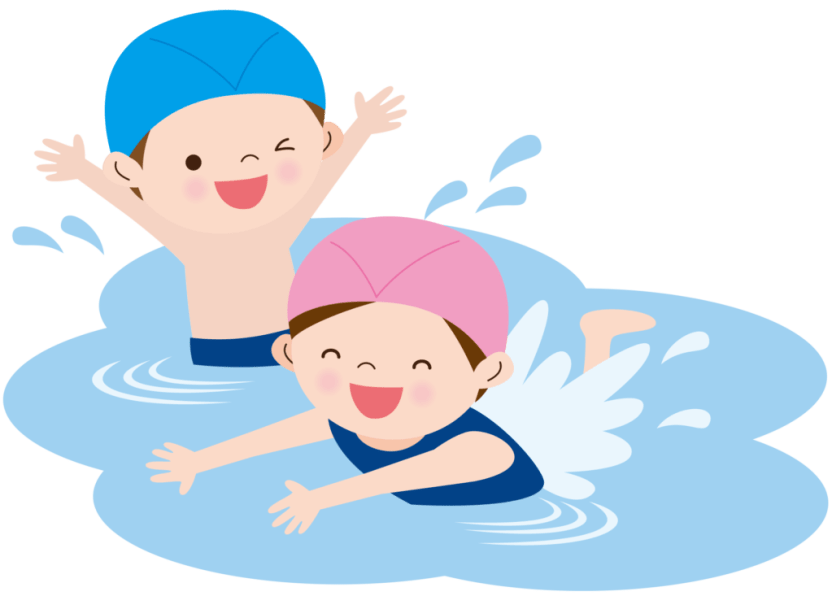 V ceně je zahrnuto:Dětské obědové menu, vstupy do bazénu, pitný režim, výtvarné potřebyPřihlášky a více informací na 604 913 405 / aquilus-plavanideti@centrum.cz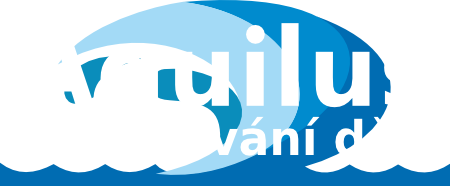 